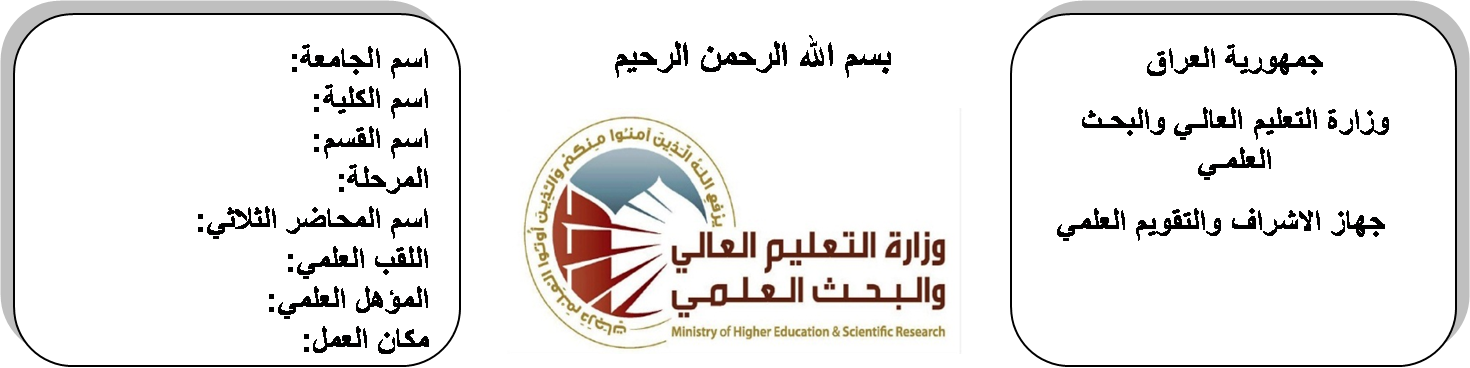 (( استمارة الخطة التدريسية السنوية ))جدول الدروس الأسبوعي – الفصل الدراسي الأولتوقيع الأستاذ:                        توقيع رئيس القسم                                      توقيع العميد:جدول الدروس الأسبوعي – الفصل الدراسي الثانيتوقيع الأستاذ:                        توقيع رئيس القسم                                      توقيع العميد:صلاح حسن ابراهيمصلاح حسن ابراهيمصلاح حسن ابراهيمصلاح حسن ابراهيماسم التدريسي:Salah.hi@yahoo.com.Salah.hi@yahoo.com.Salah.hi@yahoo.com.Salah.hi@yahoo.com.البريد الالكتروني:Electronic LogicElectronic LogicElectronic LogicElectronic Logicاسم المادة:The aim of these subjects is to make the students ready to undestand and comprehend the scientific theories and their applications related to their field of the study.The aim of these subjects is to make the students ready to undestand and comprehend the scientific theories and their applications related to their field of the study.The aim of these subjects is to make the students ready to undestand and comprehend the scientific theories and their applications related to their field of the study.The aim of these subjects is to make the students ready to undestand and comprehend the scientific theories and their applications related to their field of the study.أهداف المادة:Digital fundamentals 9th  edition by FLOYD.Digital fundamentals 9th  edition by FLOYD.Digital fundamentals 9th  edition by FLOYD.Digital fundamentals 9th  edition by FLOYD.الكتب المنهجية:Digital fundamentals 9th  edition by FLOYD.Digital fundamentals 9th  edition by FLOYD.Digital fundamentals 9th  edition by FLOYD.Digital fundamentals 9th  edition by FLOYD.المصادر الخارجية:الامتحان النهائيالمختبراتالفصل الثانيالفصل الأولتقديرات الفصل:50%10%20%20%تقديرات الفصل:معلومات إضافية:الملاحظاتالمادة العمليةالمادة النظريةالتاريخالتاريخالأسبوعIntroduction to Digital Techniques28/9/201528/9/20151Introduction to Digital Techniques5/10/20155/10/20152Basic Definition12/10/201512/10/20153Basic Definition19/10/201519/10/20154System of Numbers26/10/201526/10/20155System of Numbers2/11/20152/11/20156System of Numbers9/11/20159/11/20157Numbers Base Conversion16/11/201516/11/20158Numbers Base Conversion23/11/201523/11/20159Numbers Base Conversion30/11/201530/11/201510Boolean Algebra7/12/20157/12/201511Boolean Algebra14/12/201514/12/201512Boolean Algebra21/12/201521/12/201513Digital Logic Gates28/12/201528/12/201514Digital Logic Gates4/1/20164/1/201615Digital Logic Gates11/1/201611/1/201616العطلة الربيعيةالعطلة الربيعيةالعطلة الربيعيةالعطلة الربيعية15/1/2016 to1/2/201615/1/2016 to1/2/2016الملاحظاتالمادة العمليةالمادة النظريةالتاريخالأسبوعArithmetic Operation15/2/20161Arithmetic Operation22/2/20162Arithmetic Operation1/3/20163Code Convertion8/3/20164Code Convertion15/3/20165Code Convertion22/3/20166Code Convertion29/3/20167Karanaugh Map5/4/20168Karanaugh Map12/4/20169Karanaugh Map19/4/201610Karanaugh Map26/4/201611Sequentional Logic3/5/201612Sequentional Logic10/5/201613Sequentional Logic17/5/201614Sequentional Logic24/5/201615Latch and flip flops1/6/201616